						     Pszczyna, ……………………….... 							                           ( data) OŚWIADCZENIE        Oświadczam, że będąc opiekunem prawnym osoby nieletniej: ……………………………………....……………………….…………………………… stwierdzam, że dziecko jest ZDROWE i wyrażam zgodę na udział w turnieju 25. NOWOROCZNY TURNIEJ BADMINTONA O PUCHAR BURMISTRZA PSZCZYNY I STAROSTY PSZCZYŃSKIEGO (Pszczyna 20-21.01.2024).Oświadczam ponadto, że zapoznałem/am się z regulaminem ww. imprezy, akceptuje wszystkie jego zapisy i udzielam wymaganych w nim zgód w imieniu ww. osoby nieletniej. Biorąc na siebie pełną odpowiedzialność za ww. osobę nieletnią, dopilnuję aby przestrzegała ona zasad zawartych w regulaminie.………………......…………..........……………………………………….. (imię i nazwisko rodzica/opiekuna prawnego)………………......…………..........……………………………………….. (nr tel. rodzica/opiekuna prawnego) ………………......…………..........……………………………………….. (podpis rodzica/opiekuna prawnego)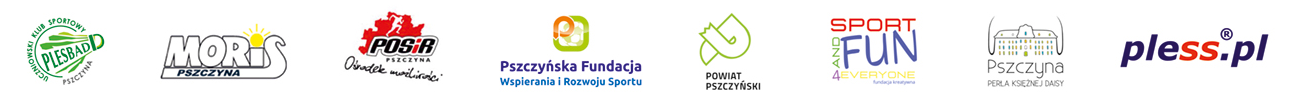 